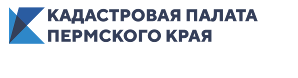 Кадастровая палата Прикамья продолжает принимать заявителей в офисах и удалённоКадастровая палата Пермского края продолжает принимать заявителей, предлагая им несколько форматов взаимодействия. Жители Прикамья вправе сами выбрать наиболее приемлемый: личное посещение офиса по предварительной записи, выездной приём и курьерскую доставку документов, письменное обращение, дистанционные консультации или электронные услуги.Во избежание очередей и большого скопления заявителей в офисах, Кадастровая палата рекомендует жителям Прикамья для собственной же безопасности предварительно записываться по единому номеру телефона (342) 201-71-15. Такая мера необходима, если заявитель планирует подойти лично в офис Кадастровой палаты, например, за консультацией, не полученными вовремя из МФЦ документами или для оформления недвижимости по так называемому экстерриториальному принципу, то есть объекта, расположенного за пределами Пермского края. Предварительно записаться на подачу экстерриториального заявления можно не только по телефону, но и через электронный сервис «Офисы и приемные. Предварительная запись» на сайте Росреестра. Для тех, кто предпочитает не выходить из дома или не появляться лишний раз в общественных местах, Кадастровая палата Пермского края предлагает следующие варианты взаимодействия – электронные сервисы, дистанционные консультации и выездной приём с курьерской доставкой документов.Если речь идёт о регистрации или учёте недвижимости, то удобно воспользоваться электронными сервисами на сайтах Федеральной кадастровой палаты и Росреестра, однако для этого необходимо иметь электронную подпись. Есть альтернативный способ подачи документов на оформление недвижимости, в том числе расположенной за пределами Пермского края – это выездной приём заявлений. Посещать офис не требуется, достаточно узнать подробности и записаться по номерам 8 (951) 93-63-588 и (342) 201-71-15 (доб. 1).Получить выписку из государственного реестра недвижимости тоже можно удалённо: помогут онлайн-сервисы Федеральной кадастровой палаты и Росреестра. Для получения большинства видов электронных выписок заявителю даже не потребуется ЭП, а юридическая сила такой выписки аналогична бумажной. Если же заявителю принципиально важно получить выписку в бумажном виде, тогда незаменимой окажется услуга выездного приёма запросов и курьерской доставки готовых бумажных выписок из ЕГРН. Узнать подробности об услуге можно всё по тому же единому номеру телефона Кадастровой палаты Пермского края (342) 201-71-15.Даже консультацию эксперта краевой Кадастровой палаты сегодня можно удалённо. Если есть сомнения в том, как поставить на кадастровый учёт конкретный объект, но нет желания посещать офис Кадастровой палаты лично, достаточно подать заявку через электронный сервис (https://kp59.ru/), оплатить услугу, подписать договор своей электронной подписью и получить консультацию, не вставая с дивана или рабочего места.Обращаем внимание, что консультационные услуги, а также выездной приём и курьерская доставка документов являются дополнительными услугами учреждения и оказываются на возмездной основе.